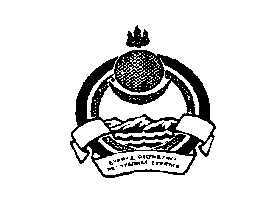 Муниципальное образование сельского поселения «Куморское эвенкийское»Северо-Байкальский районРеспублики Бурятия 25.02.2021	с. КумораПостановление № 22«О подготовке к пожароопасному сезону 2021 годана территории муниципального образованиясельского поселения «Куморское эвенкийское».В целях сохранения лесов от уничтожения, обеспечения экологической безопасности и охраны лесов, профилактики возникновения и распространения лесных пожаров на большей территории, предупреждения чрезвычайных ситуаций, обусловленных лесными пожарами, осуществления координации взаимодействия заинтересованных ведомств и организаций, руководствуясь распоряжением Правительства Республики Бурятия от 21 декабря 2011 года № 936-р,постановляю:     Установить, что с 20 апреля до 1 ноября 2021 года в случае наступления IV-V классов пожарной опасности в лесах по условиям погоды или в случае наличия на территории поселения крупного лесного пожара, независимо от класса пожарной опасности по условиям погоды, в границах муниципального образования сельского поселения «Куморское эвенкийское» действует особый противопожарный режим.Ограничить в период действия особого противопожарного режима въезд в леса транспортных средств, пребывание в лесах граждан, индивидуальных предпринимателей, юридических лиц и их представителей, не имеющих разрешительных документов. Руководствуясь ФЗ-131 от 06.10.2003 г.ст.14 п.п. 1.8, 1.9, 1.19 «Об общих принципах организации местного самоуправления в РФ» и «Правилами пожарной безопасности в лесах».1. Принять к сведению «План тушения пожаров на 2021» отдела организации и обеспечения деятельности Ангоянского лесничества по подготовке к пожароопасному сезону 2021 г.2. Ответственность за исполнение профилактических мероприятий на территории Государственного лесного фонда возложить Автономное учреждение Республики Бурятия «Северный лесхоз». В полосах отвода автомобильных дорог на ООО «Магистраль», в полосах отвода под линии ЛЭП – ООО «Бурятэнерго»3. Для ликвидации лесных пожаров возникших в границах МО СП «Куморское эвенкийское» привлекать пожарную часть № 634. Директору МБОУ «Верхнеангарская средняя общеобразовательная школа» Чиркову. А.Н совместно с работниками Автономное учреждение Республики Бурятия «Северный лесхоз провести обучение школьников «Правилам пожарной безопасности в лесах» до наступления летних каникул.5. Для оперативного принятия решений по мобилизации населения и техники на тушение лесных пожаров создать штаб в следующем составе:5.1 Сазонов. А.С – Глава МО СП «Куморское эвенкийское» -начальник штаба. 5.2 Рыболова Н.Б - МАУ «Администрация рекреационной местности «Северо-Байкальская».     5.3 Жарков А.И.- Автономное учреждение Республики Бурятия «Северный лесхоз».  5.4 Контроль за исполнением данного постановления оставляю за собой.Глава Руководитель-АдминистрацииМО СП «Куморское эвенкийское»                                               А.С. Сазонов